Thursday 25th FebruaryInstructions – Modified Fraction activity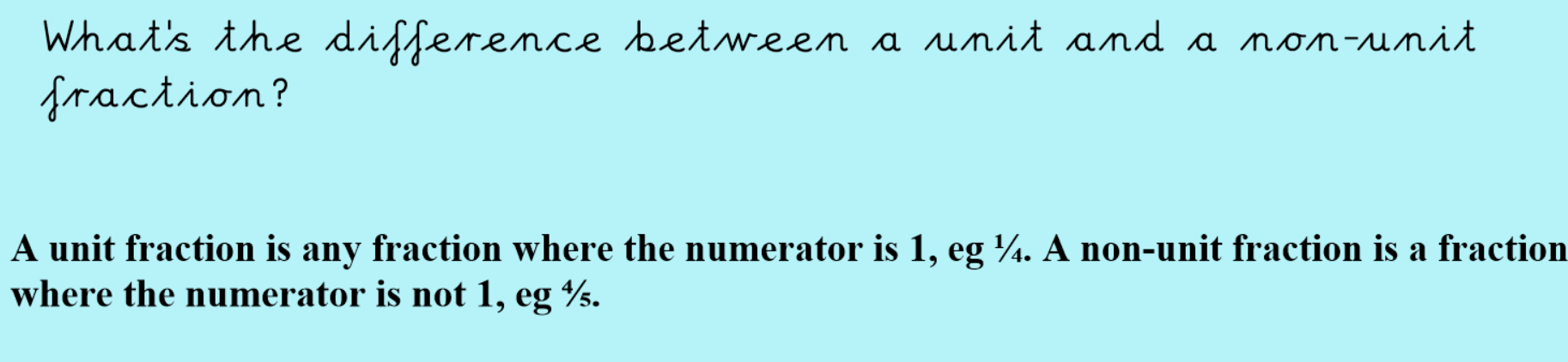 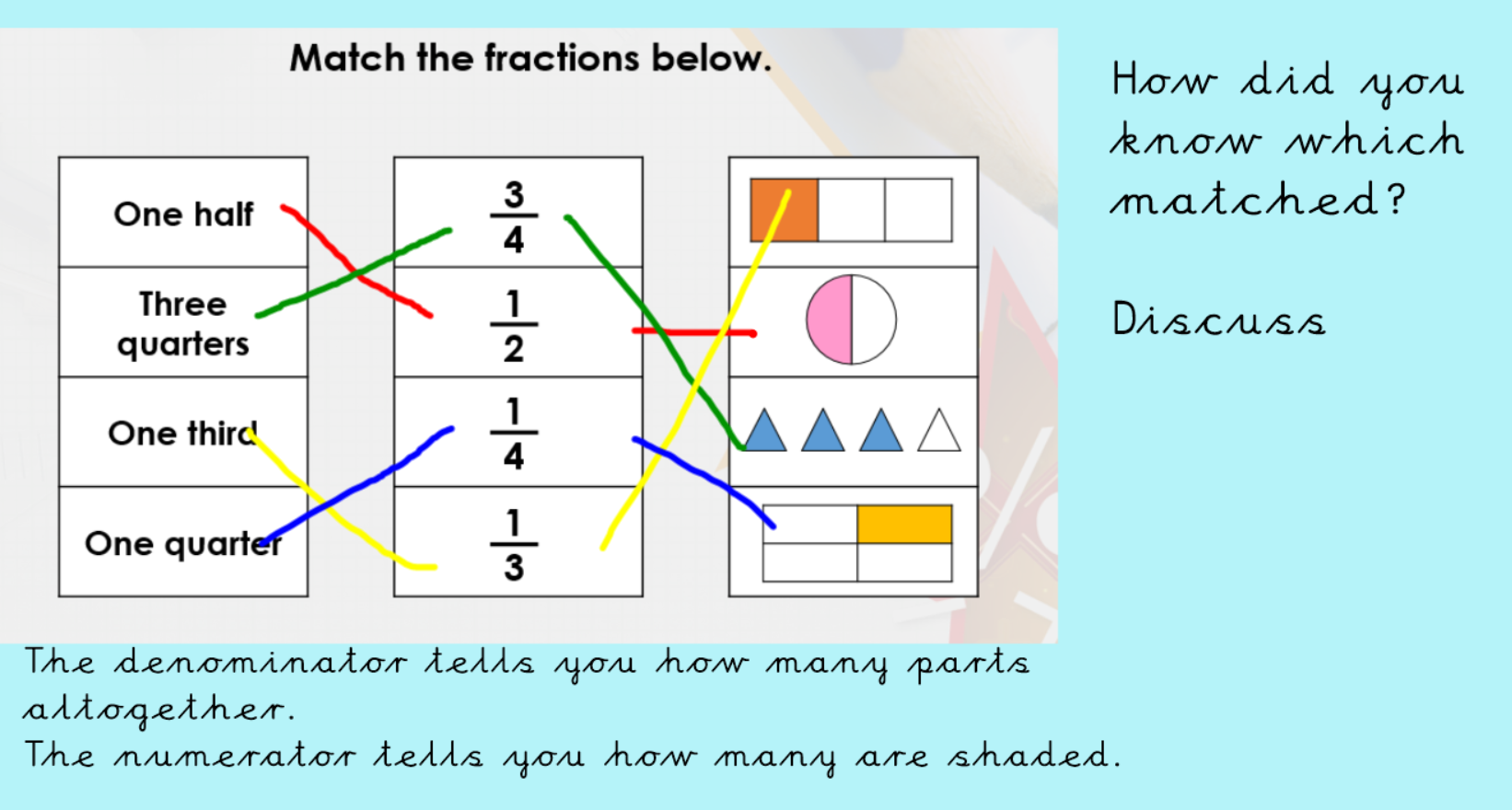 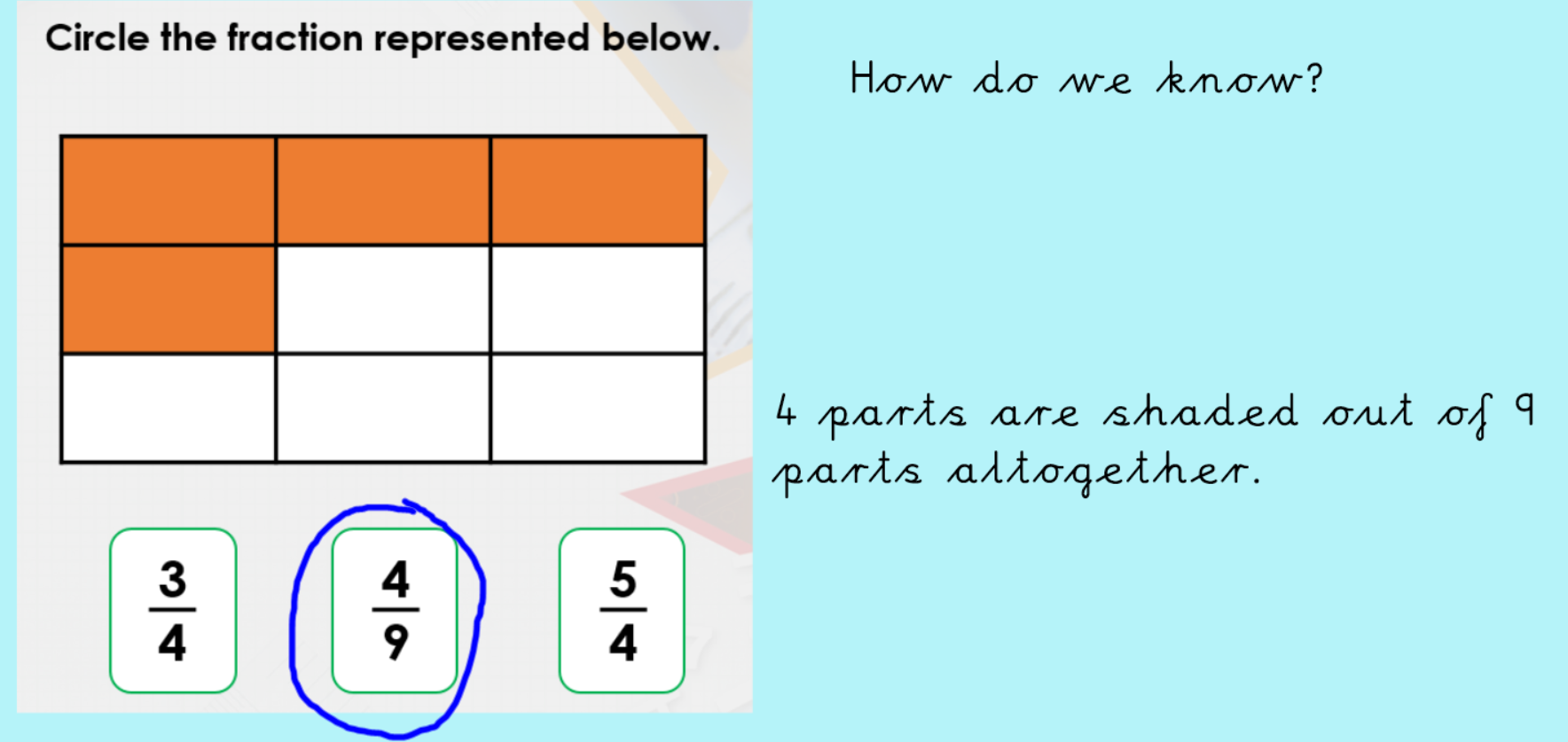 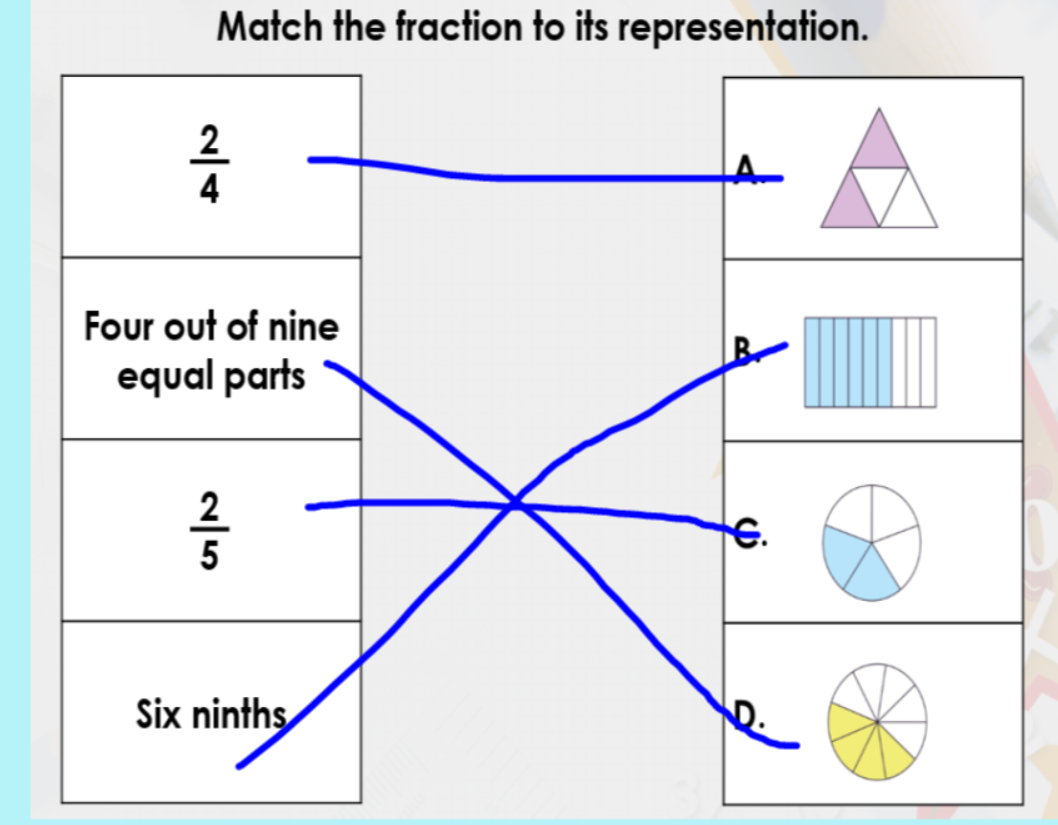 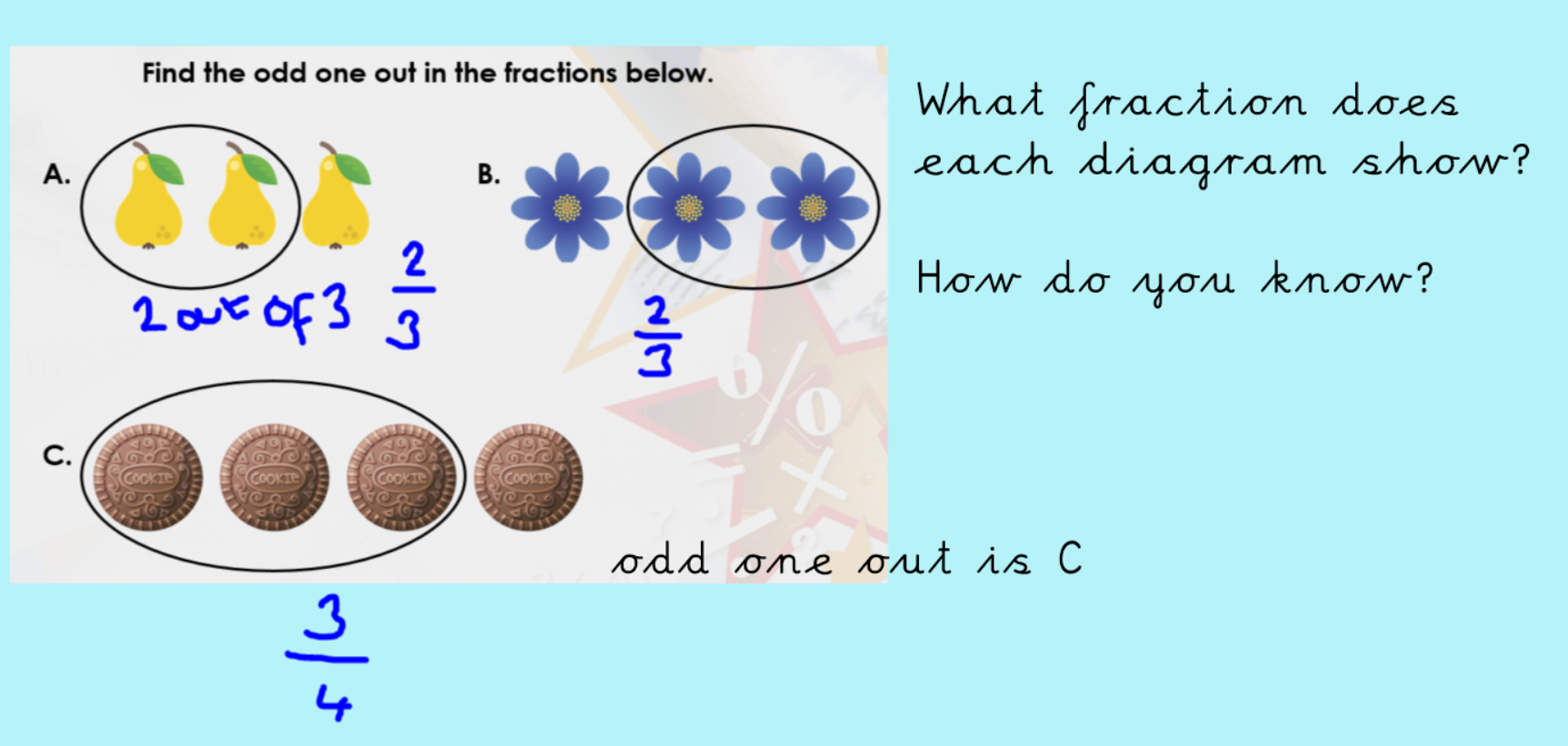 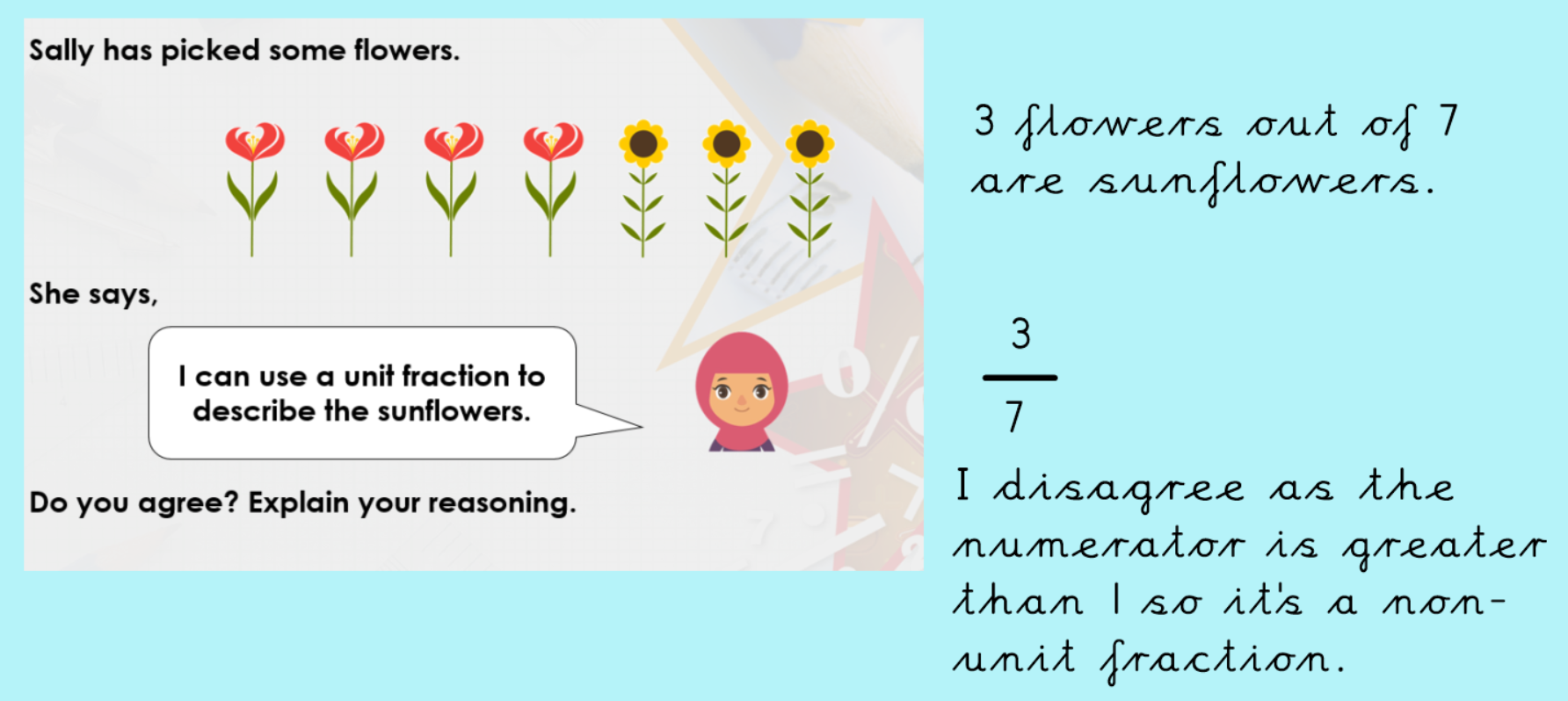 